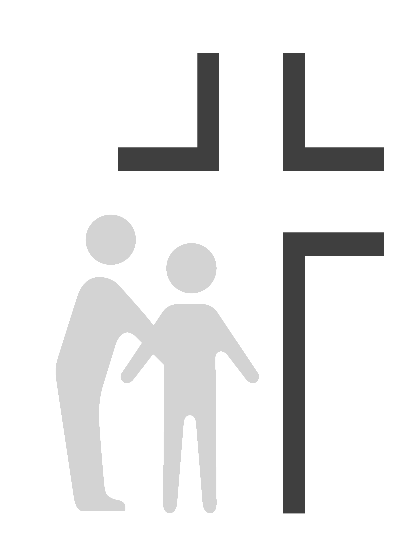 
SUMMARY OF DUTIES:  The Chronic Care Coordinator performs care management for chronically ill patients with chronic diseases such as chronic kidney disease, diabetes mellitus, chronic obstructive pulmonary disease, and/or congestive heart failure. The Chronic Care Coordinator works in collaboration and continuous partnership with chronically ill patients and their family/caregiver(s), clinic providers and community resources in a team approach to increase patients’ ability for self-management and shared decision-making.PRIMARY RESPONSIBILITIES:Can fulfill the clinic’s mission to spread the love of Christ through quality healthcare to those in need while providing appropriate physical, emotional, and spiritual care for the whole person.Responsible for registry of chronic care management (CCM) patients.Validates enrollment of CCM patients based on provider requestConducts minimum of one 20 minute of telephone or in-person counseling and education per month to each CCM patient on roster.Complies with documentation requirements of the Chronic Care Management program by carrying out the care plan with the patient, family/caregiver(s) and providers and recording in the EHR.Monitors adherence to care plans, evaluates effectiveness, monitors patient progress in a timely manner, and facilitates changes as needed.Creates an ongoing process for patient and family/caregivers(s) to determine and request the level of care coordination support they desire.Facilitates patient access to appropriate medical and specialty providers.Coordinates transition of inpatient to outpatient care in an effort to decrease readmission ratesWork closely with in-office providers to manage the day to day calls involving: symptom control, medication management, and provide patient and family educationEducates patient and family/caregiver(s) about relevant community resources.Assist with the identification of “high-risk” patients (the chronically ill and those with special health care needs), and assist on the enrollment of these to the patient registry.Coordinates continuity of patient care with external healthcare organizations and facilities including from the primary care provider to a specialty care provider.Supports patient self-management of disease and behavior modification interventions.Provides patient health counseling, education and instruction.EDUCATION:Graduate from accredited School of NursingCurrent LPN or RN license for the state of Georgia.EXPERIENCE: Minimum of 1-3 year work experience in a healthcare setting involving patients with complex chronic disease states preferred. Bilingual Spanish required.SKILLS:Strong working knowledge of chronic disease states including chronic kidney disease, diabetes mellitus, chronic obstructive pulmonary disease, and congestive heart failure and basic medical management of these statesMust be highly motivated, result-oriented with strong skills in presenting, communicating, organizing, multi-tasking and time management skillsStrong organizational and interpersonal skillsExcellent customer service skills demonstrated by positive feedback from patients/team.Ability to identify problems and recommend solutionsAbility to read, write and communicate effectively orally and in writingBasic computer skills including previous work with an electronic health record (EHR)ENVIRONMENTAL/ WORKING CONDITIONS:Combination of medical office and exam / procedure room setting which is a well-lit, well-ventilated, adequate space.PHYSICAL/ MENTAL DEMANDS: Must be able to use appropriate body mechanics techniques when making necessary patient transfers and helping patients with walking, dressing, etc.  Must be able to lift up to 40 pounds.Hearing / Speaking:	Effective communications with patients, staff and visitors.Standing:		40% of the workdaySitting:			20% of the workdayWalking:		30% of the workdayLifting:			10% of the workday	This description is intended to provide only basic guidelines for meeting job requirements. Responsibilities, knowledge, skills, abilities and working conditions may change as needs evolve.Effective Date:06/19/2018Reports To:Quality Director